T.C.YAKUTİYE KAYMAKAMLIĞIŞükrüpaşa Ortaokulu Müdürlüğü2024 - 2028DÖNEMİSTRATEJİK PLANI-1-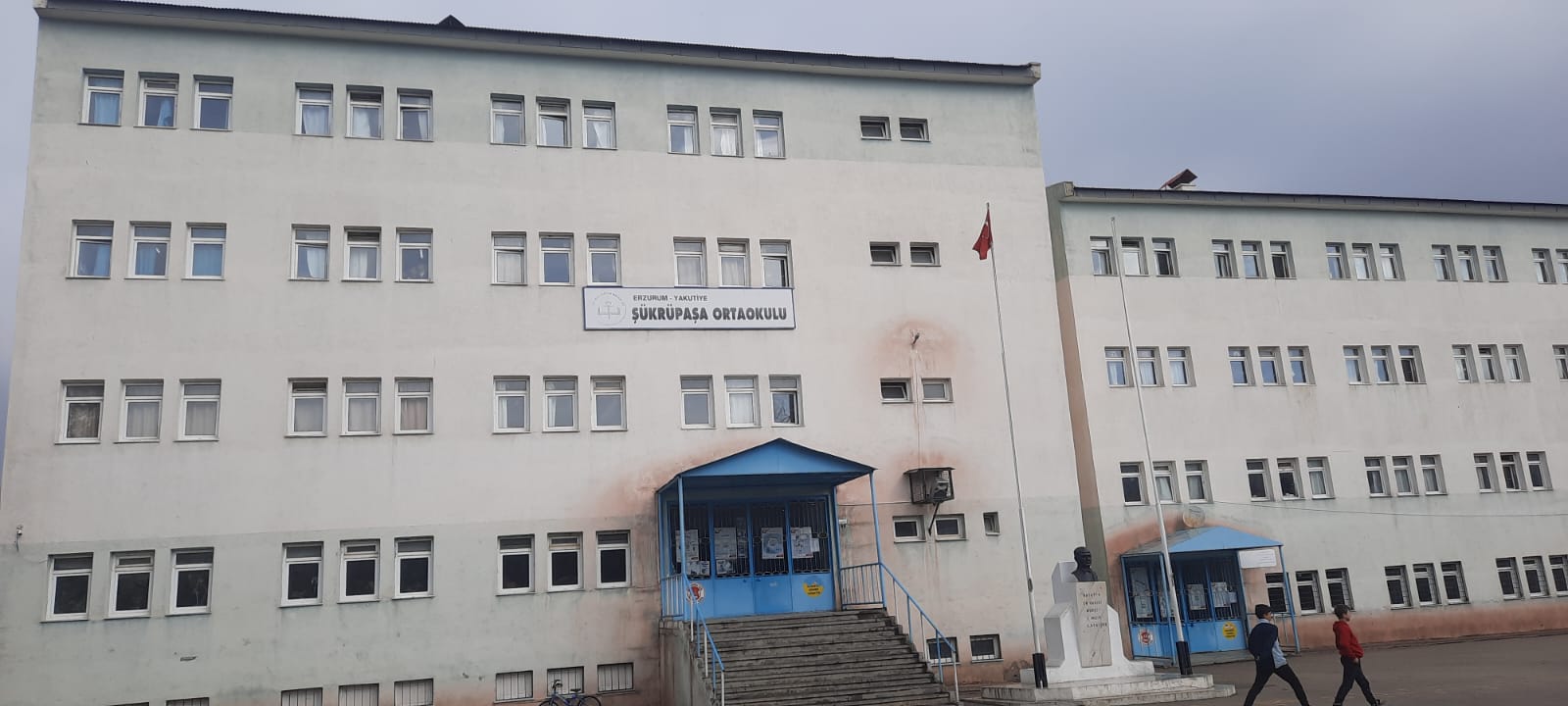 -2-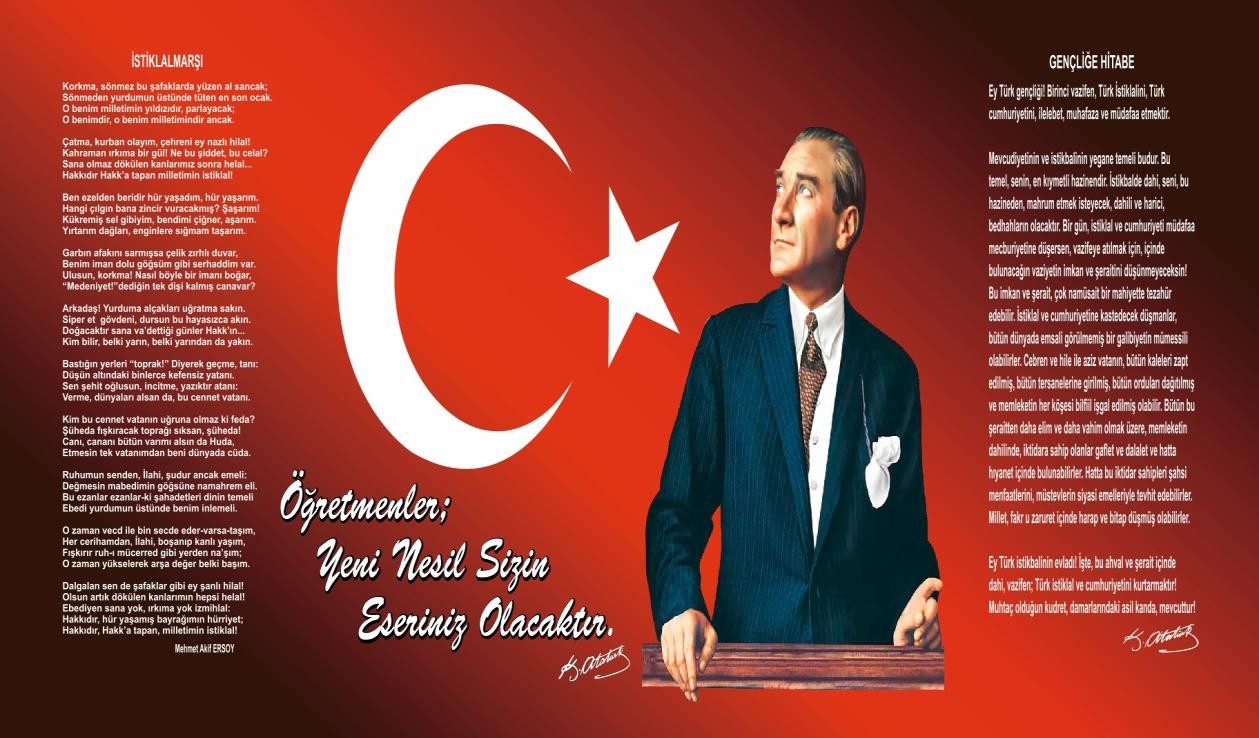 -3-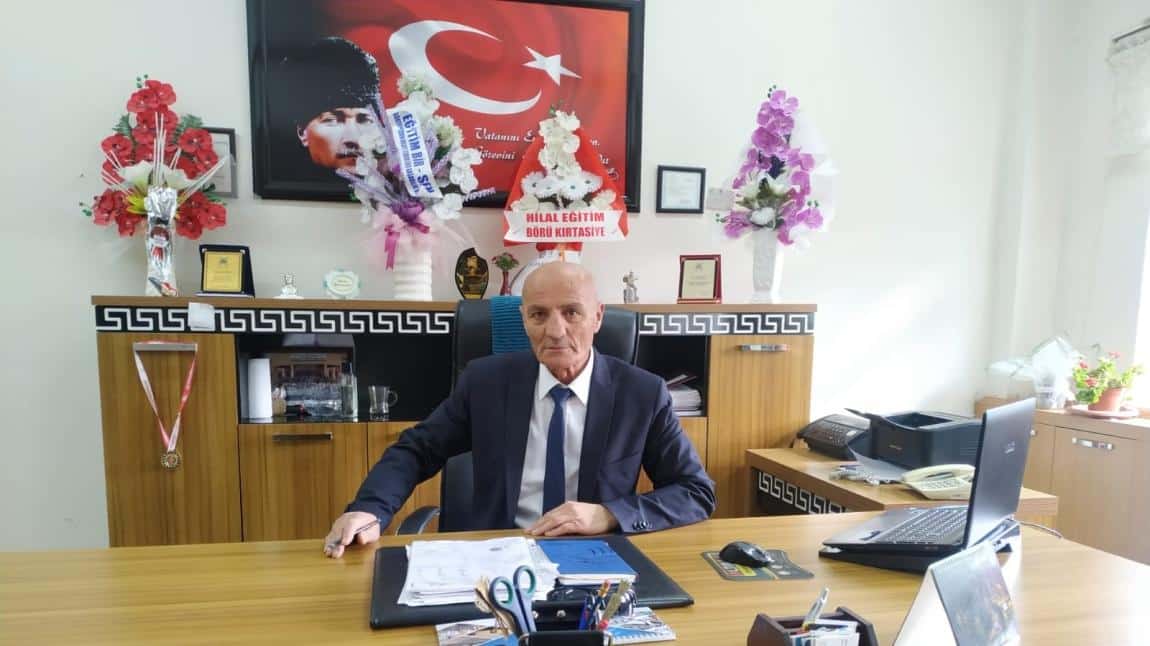           Bir ulusun kalkınmasındaki en önemli etken, çağdaş bir eğitim yapısına sahip olmaktır. Gelişmiş ülkelerde uzun yıllardır sürdürülmekte olan kaynakların rasyonel bir şekilde kullanımı, eğitimde stratejik planlamayı zorunlu kılmıştır. Milli Eğitim Bakanlığı bu motivasyonla 2004 yılından beri stratejik plan çalışmalarını	başlatmıştır.	Bu	çalışmalar temelde iki nedene bağlıdır: Tüm dünyada daha önceleri başlayan çağdaşlaşma ve yenileşme çalışmalarıyla uyumlu bir şekilde eğitim alanında da bu tip eylemlerle mali, fiziki ve insani kaynaklardan daha verimli ve etkin yararlanarak akademik ve kurumsal gelişmeleri hızlandırmaktır. Diğer bir neden ise; ülkemizde 2004 yılında kabul edilen yasa gereği “Performans Esaslı Bütçeleme Sistemi”ne geçilmesidir.Bütün sosyal sistemler, varlıklarını etkin bir şekilde sürdürebilmek için kendilerini yenilemek ve değişen koşullara uyum sağlamak zorundadır. Eğitim sisteminin de kendini yenilemesi, dünyadaki değişme ve gelişmelere paralel olarak en önemli alt yapısını oluşturan okulların yeniden yapılandırılması, ülkenin kalkınmasını sağlayacak eğitilmiş beyin gücünü yetiştirmek bakımından büyük önem taşımaktadır.Okul Stratejik Planlama Ekibimiz (OSPE) okulumuza özgü “STRATEJİK PLANI (2024-2028)” hazırlamış ve OSPE tarafından son şekli verilerek uygulamaya konmuştur. Stratejik plan ile okulumuzun plânlı gelişiminin yanında, sistemli bir yaklaşımla öğrencilere; çok yönlü, soyut, eleştirel, yaratıcı, özgür düşünme, problem çözme ve iletişim becerileri kazandırılarak kendilerini kanıtlamaları amaçlanmaktadır.Okulumuz Stratejik Planının başarıya ulaşmasında, farkındalık ve katılım ilkesi önemli bir rol oynayacaktır. Ülkemizin sosyal ve ekonomik gelişimine temel oluşturan en önemli faktörün eğitim olduğu anlayışıyla hazırlanan stratejik planımızda belirlediğimiz vizyon, misyon ve hedefler doğrultusunda yürütülecek çalışmalarda başarılar diler, çalışmanın gerçekleştirilmesinde emeği geçen stratejik planlama ekibi başta olmak üzere tüm paydaşlarımıza teşekkür ederim.20.03.2024Adnan TOPRAKOkul MüdürüGİRİŞStratejik Planlama, müşteri tarafından tanımlanan kaliteye öncelik verilerek verimliliği artırmayı, çalışanların bilgilendirilmesini, yetkilendirilmesini ve takım çalışmalarıyla tüm süreçlerin sürekli iyileştirilmesini hedefleyen bir yönetim sistemidir.Dünyada yaşanan değişim ve gelişmeler doğrultusunda 1980’li yıllardan itibaren Türkiye’de de “yeniden yapılanma” ihtiyacından sıklıkla söz edilmektedir. Özel sektör ve bazı kamu kuruluşları, yeniden yapılanarak değişen ihtiyaç ve beklentilere daha etkili bir şekilde karşılık vermeye çalışmaktadırlar.Mevcut koşullar, Türkiye’de eğitim sisteminin de yeni ihtiyaçları karşılayacak şekilde kendisini yenilemesini zorunlu kıldığını ifade etmektedir. Eğitim sisteminin kendisinden beklenen rolü oynayamadığı, ülkenin ihtiyacı olan insan gücünü yetiştiremediği noktasında birleşen tartışmalar sonucu eğitimde yeniden yapılanma; sistemin tıkanıklığını giderecek bir çözüm olarak görülmüştür.Bu bağlamda Milli Eğitim Bakanlığı; merkez, taşra ve yurt dışı teşkilatı ile bağlı okul ve kurumlarda yürütülen faaliyetlerin “stratejik planlama” anlayışıyla gerçekleştirilmesi kararını almıştır.Eğitimde stratejik planlama sonucunda veli ve öğrenci beklentilerine cevap vermeyi asıl amaç edinen, çalışanlarına değer veren, ekip çalışması ile tüm işlemlerde sürekli iyileştirmeyi hedefleyen, kendi kendini geliştiren, yenileyen, değerlendiren ve sorgulayan bir okul ortaya konulmak istenmektedir.Şükrüpaşa OrtaokuluStratejik Plan Hazırlama Ekibi-5-İçindekilerBÖLÜM I: PLAN HAZIRLIK SÜRECİ2023-2027 dönemi stratejik plan hazırlanması süreci Üst Kurul ve Stratejik Plan Ekibinin oluşturulması ile başlamıştır. Ekip tarafından oluşturulan çalışma takvimi kapsamında ilk aşamada durum analizi çalışmaları yapılmış ve durum analizi aşamasında paydaşlarımızın plan sürecine aktif katılımını sağlamak üzere paydaş anketi, toplantı ve görüşmeler yapılmıştır.Durum analizinin ardından geleceğe yönelim bölümüne geçilerek okulumuzun amaç, hedef, gösterge ve eylemleri belirlenmiştir. Çalışmaları yürüten ekip ve kurul bilgileri altta verilmiştir.STRATEJİK PLAN ÜST KURULU-7-BÖLÜM II: DURUM ANALİZİDurum analizi bölümünde okulumuzun mevcut durumu ortaya konularak neredeyiz sorusuna yanıt bulunmaya çalışılmıştır.Bu kapsamda okulumuzun kısa tanıtımı, okul künyesi ve temel istatistikleri, paydaş analizi ve görüşleri ile okulumuzun Güçlü Zayıf Fırsat ve Tehditlerinin (GZFT) ele alındığı analize yer verilmiştir.Okulun Kısa Tanıtımı *Okulumuz 1985 yılında eğitim öğretime açılmıştır. Tek bina ile birinci kademe olarak hizmet veren okulumuz sonra ki yıllarda ikinci binanın yapılması ile ikinci kademesi de açılan okulumuz eğitim öğretimine devam etmektedir. 6287 kanun gereği 4+4+4 sistemine geçilmesi nedeniyle 2012-2013 eğitim öğretim yılından itibaren ilkokul , Ortaokul ve 2014-2015 eğitim öğretim yılının başlamasıyla sadece Şükrüpaşa Ortaokulu olarak eğitim öğretime devam etmiştir.2016-2017 Eğitim Öğretim yılı ikinci dönem itibariyle şu anki binada eğitim öğretim faaliyetlerini devam ettirmektedir.  Çok amaçlı salon, bahçemizde futbol, voleybol, basketbol ve masa tenisi etkinlikleri yapılabilecek alanlarımız mevcuttur. Okulumuz teknoloji anlamında çok güzel ve sürekli güncellenen bir web sitesine sahiptir.Tecrübeli idareci ve öğretmen kadrosuna sahip okulumuzda geleceğimize yön verecek öğrencilerimizin en iyi şekilde yetiştirilmeleri için her türlü gayret gösterilmektedir.Okulun Mevcut Durumu: Temel İstatistiklerOkul KünyesiOkulumuzun temel girdilerine ilişkin bilgiler altta yer alan okul künyesine ilişkin tabloda yer almaktadır.Temel Bilgiler Tablosu- Okul Künyesi-9-Çalışan Bilgileri Okulumuzun çalışanlarına ilişkin bilgiler altta yer alan tabloda belirtilmiştir.Çalışan Bilgileri Tablosu	-10-Okulumuz Bina ve AlanlarıOkulumuzun binası ile açık ve kapalı alanlarına ilişkin temel bilgiler altta yer almaktadır. Okul Yerleşkesine İlişkin BilgilerSınıf ve Öğrenci BilgileriOkulumuzda yer alan sınıfların öğrenci sayıları alttaki tabloda verilmiştir.          *Sınıf sayısına göre istenildiği kadar satır eklenebilir.                                 Donanım ve Teknolojik KaynaklarımızTeknolojik kaynaklar başta olmak üzere okulumuzda bulunan çalışır durumdaki donanım malzemesine ilişkin bilgiye alttaki tabloda yer verilmiştir.Teknolojik Kaynaklar Tablosu-12-Gelir ve Gider BilgisiOkulumuzun genel bütçe ödenekleri, okul aile birliği gelirleri ve diğer katkılarda dâhil olmak üzere gelir ve giderlerine ilişkin son iki yıl gerçekleşme bilgileri alttaki tabloda verilmiştir.PAYDAŞ ANALİZİKurumumuzun temel paydaşları öğrenci, veli ve öğretmen olmakla birlikte eğitimin dışsal etkisi nedeniyle okul çevresinde etkileşim içinde olunan geniş bir paydaş kitlesi bulunmaktadır. Paydaşlarımızın görüşleri anket, toplantı, dilek ve istek kutuları, elektronik ortamda iletilen önerilerde dâhil olmak üzere çeşitli yöntemlerle sürekli olarak alınmaktadır.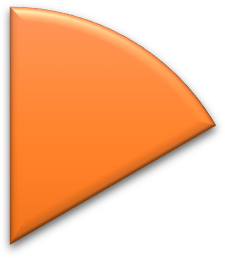 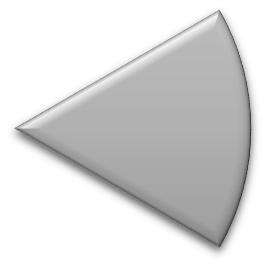 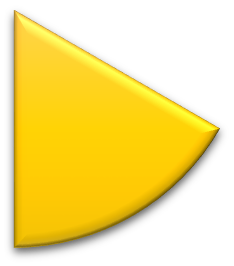 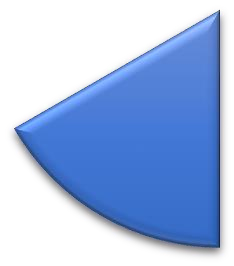 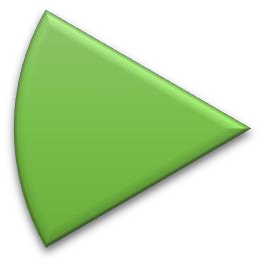 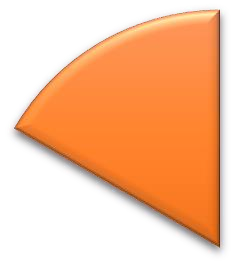 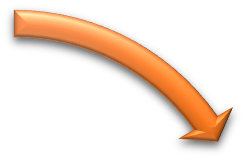 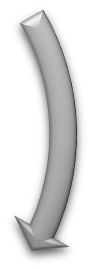 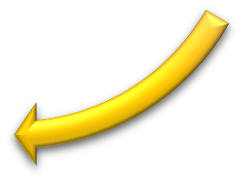 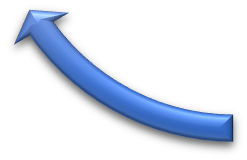 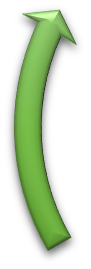 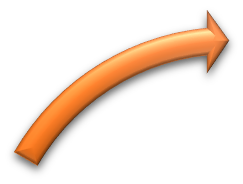 -13-GZFT (Güçlü, Zayıf, Fırsat, Tehdit) Analizi *Okulumuzun temel istatistiklerinde verilen okul künyesi, çalışan bilgileri, bina bilgileri, teknolojik kaynak bilgileri ve gelir gider bilgileri ile paydaş anketleri sonucunda ortaya çıkan sorun ve gelişime açık alanlar iç ve dış faktör olarak değerlendirilerek GZFT tablosunda belirtilmiştir. Dolayısıyla olguyu belirten istatistikler ile algıyı ölçen anketlerden çıkan sonuçlar tek bir analizde birleştirilmiştir.Kurumun güçlü ve zayıf yönleri donanım, malzeme, çalışan, iş yapma becerisi, kurumsal iletişim gibi çok çeşitli alanlarda kendisinden kaynaklı olan güçlülükleri ve zayıflıkları ifade etmektedir ve ayrımda temel olarak okul müdürü/müdürlüğü kapsamından     bakılarak     iç     faktör     ve     dış     faktör     ayrımı     yapılmıştır.İçsel Faktörler *Güçlü YönlerZayıf YönlerDışsal Faktörler          Fırsatlar        Tehditler-15-Gelişim ve Sorun AlanlarıGelişim ve sorun alanları analizi ile GZFT analizi sonucunda ortaya çıkan sonuçların planın geleceğe yönelim bölümü ile ilişkilendirilmesi ve buradan hareketle hedef, gösterge ve eylemlerin belirlenmesi sağlanmaktadır. Gelişim ve sorun alanları ayrımında eğitim ve öğretim faaliyetlerine ilişkin üç temel tema olan Eğitime Erişim, Eğitimde Kalite ve kurumsal Kapasite kullanılmıştır. Eğitime erişim, öğrencinin eğitim faaliyetine erişmesi ve tamamlamasına ilişkin süreçleri; Eğitimde kalite, öğrencinin akademik başarısı, sosyal ve bilişsel gelişimi ve istihdamı da dâhil olmak üzere eğitim ve öğretim sürecinin hayata hazırlama evresini; Kurumsal kapasite ise kurumsal yapı, kurum kültürü, donanım, bina gibi eğitim ve öğretim sürecine destek mahiyetinde olan kapasiteyi belirtmektedir.         Gelişim ve Sorun Alanlarımız                    Gelişim ve sorun alanlarına ilişkin GZFT analizinden yola çıkılarak saptamalar          yapılırken     yukarıdaki tabloda yer alan ayrımda belirtilen temel sorun alanlarına dikkat edilmesi gerekmektedir.BÖLÜM III: MİSYON, VİZYON VE TEMEL DEĞERLEROkul Müdürlüğümüzün Misyon, vizyon, temel ilke ve değerlerinin oluşturulması kapsamında öğretmenlerimiz, öğrencilerimiz, velilerimiz, çalışanlarımız ve diğer paydaşlarımızdan alınan görüşler, sonucunda stratejik plan hazırlama ekibi tarafından oluşturulan Misyon, Vizyon, Temel Değerler; Okulumuz üst kurulana sunulmuş ve üst kurul tarafından onaylanmıştır.MİSYONUMUZ *            Milli ve Manevi değerlere bağlı Atatürk’ün ‘Çağdaş Uygarlık Düzeyinin Üstüne Çıkmak’ idealine inanan, kendisi ve toplum ile barışık ,bilime önem vererek iletişime açık, ruh sağlığı ve gelişimi iyi olan , aile, toplum ve vatanına bağlı çok çalışmaya hazır ahlaklı , özgüven ve sorumluluk sahibi insanlar olarak yetişebilmeleri için sıcak bir ortam sağlamak, eğitime ve öğretime göre öncelik vermek öğrenciler, okul idaresi, öğretmen ve veliler arasında sıcak ve yapıcı bir diyalog geliştirmek , öğrencilerin çevresiyle iyi ve olumlu bir iletişim kuracak davranışları kazanmaları olaylara çok yönlü ve tarafsız bakabilmeleri , çağın gelişen ihtiyaçlarına cevap verebilecek beceriler kazanmaları sosyal ve duygusal yönden  sağlıklı yetişmeleri için her türlü imkanı hazırlamak iyi bir insan ve toplum yetiştirmektedir.VİZYONUMUZ *Atatürk İlke ve İnkılaplarına bağlı , güçlü bir kimliğe sahip , başarıyı hedefleyen , yenilikçi , yaratıcı , lider olabilen toplum tarafından takdir edilen bilimsel teknolojilerin ışığında okuyan okutan araştıran özgür düşünen sorunları çözebilen başkasının haklarına saygılı , ülkesine karşı sorumlu , toplumsal hayatın her alanında hukukun üstünlüğüne inanan gelişime açık çevre bilinci yüksek kendine güvenen katılımcı, sorgulayan, etkili ve nitelikli insan yetiştirmek için eğitim öğretim kalitesini sürekli yüksek tutarak hem bilimsel hem de sosyal yönden gelişmiş yüksek ahlaki değerler kazanmış bireyler yetiştiren örnek aranan bir eğitim kurumu olmaktır.            TEMEL DEĞERLERİMİZ *Öğrenci, veli ve toplumun beklentilerini karşılayacak bir gelişimin yanındayızBaşarının takım çalışmasıyla yakalanacağına inanırız 3- Ülkemizin geleceğinden sorumluyuz.4- Eğitime yapılan yatırımı kutsal sayar, her türlü desteği veririz. 5- Tüm çalışanların gelişmesi için fırsat eşitliği sağlarız.6- Gelişmede bilimsellik ve akılcılığı temel alırız. 7- Öğrenci merkezli çalışmalar odak noktamızdır.İlişkilerinde; dürüstlüğü, güveni, hoşgörüyü esas alan ve etkili iletişim kurabilen bireyler olmayı tercih ederiz.Düşünsel ve bedensel emeğe saygı duyarız.Estetik duygumuzu-görüşümüzü geliştirerek bunu yaşamımıza yansıtabilirizBÖLÜM IV: AMAÇ, HEDEF VE EYLEMLER         TEMA I: EĞİTİM VE ÖĞRETİME ERİŞİM                      Eğitim ve öğretime erişim okullaşma ve okul terki, devam ve devamsızlık, okula          uyum ve oryantasyon, özel eğitime ihtiyaç duyan bireylerin eğitime erişimi, yabancı öğrencilerin eğitime erişimi ve hayatboyu öğrenme kapsamında yürütülen faaliyetlerin ele alındığı temadır.Stratejik Amaç 1:Kayıt bölgemizde yer alan çocukların okullaşma oranlarını artıran, öğrencilerin uyum ve devamsızlık sorunlarını gideren etkin bir yönetim yapısı kurulacaktır. *** Stratejik Hedef 1.1. Kayıt bölgemizde yer alan çocukların okullaşma oranları artırılacak ve öğrencilerin uyum ve devamsızlık sorunları da giderilecektir.                         Performans GöstergeleriEylemler*TEMA II: EĞİTİM VE ÖĞRETİMDE KALİTENİN ARTIRILMASIEğitim ve öğretimde kalitenin artırılması başlığı esas olarak eğitim ve öğretim faaliyetinin hayata hazırlama işlevinde yapılacak çalışmaları kapsamaktadır.Bu tema altında akademik başarı, sınav kaygıları, sınıfta kalma, ders başarıları ve kazanımları, disiplin sorunları, öğrencilerin bilimsel, sanatsal, kültürel ve sportif faaliyetleri ile istihdam ve meslek edindirmeye yönelik rehberlik ve diğer mesleki faaliyetler yer almaktadır.-21-Stratejik Amaç 2:Öğrencilerimizin gelişmiş dünyaya uyum sağlayacak şekilde donanımlı bireyler olabilmesi için eğitim ve öğretimde kalite artırılacaktır.Stratejik Hedef 2.1. Öğrenme kazanımlarını takip eden ve velileri de sürece dâhil eden bir yönetim anlayışı ile öğrencilerimizin akademik başarıları ve sosyal faaliyetlere etkin katılımı artırılacaktır.(Akademik başarı altında: ders başarıları, kazanım takibi, üst öğrenime geçiş başarı ve durumları, karşılaştırmalı sınavlar, sınav kaygıları gibi akademik başarıyı takip eden ve ölçen göstergeler,Sosyal faaliyetlere etkin katılım altında: sanatsal, kültürel, bilimsel ve sportif faaliyetlerin sayısı, katılım oranları, bu faaliyetler için ayrılan alanlar, ders dışı etkinliklere katılım takibi vb ele alınacaktır.)Performans GöstergeleriEylemlerStratejik Hedef 2.2. Etkin bir rehberlik anlayışıyla, öğrencilerimizi ilgi ve becerileriyle orantılı bir şekilde üst öğrenime veya istihdama hazır hale getiren daha kaliteli bir kurum yapısına geçilecektir.(Üst öğrenime hazır: Mesleki rehberlik faaliyetleri, tercih kılavuzluğu, yetiştirme kursları, sınav kaygısı vb,İstihdama Hazır: Kariyer günleri, staj ve işyeri uygulamaları, ders dışı meslek kursları vb ele alınacaktır.)Performans Göstergeleri-23-Eylemler*TEMA III: KURUMSAL KAPASİTEStratejik Amaç 3:Eğitim ve öğretim faaliyetlerinin daha nitelikli olarak verilebilmesi için okulumuzun kurumsal kapasitesi güçlendirilecektir.Stratejik Hedef 3.1.(Kurumsal İletişim, Kurumsal Yönetim, Bina ve Yerleşke, Donanım, Temizlik,Hijyen, İş Güvenliği, Okul Güvenliği, Taşıma ve servis vb konuları ele alınacaktır.)Performans GöstergeleriEylemlerBÖLÜM: MALİYETLENDİRME2024-2028 Stratejik Planı Faaliyet/Proje Maliyetlendirme Tablosu-25-BÖLÜM: İZLEME VE DEĞERLENDİRMEOkulumuz Stratejik Planı izleme ve değerlendirme çalışmalarında 5 yıllık Stratejik Planın izlenmesi ve 1 yıllık gelişim planın izlenmesi olarak ikili bir ayrıma gidilecektir. Stratejik planın izlenmesinde 6 aylık dönemlerde izleme yapılacak denetim birimleri, il ve ilçe millî eğitim müdürlüğü ve Bakanlık denetim ve kontrollerine hazır halde tutulacaktır.Yıllık planın uygulanmasında yürütme ekipleri ve eylem sorumlularıyla aylık ilerleme toplantıları yapılacaktır. Toplantıda bir önceki ayda yapılanlar ve bir sonraki ayda yapılacaklar görüşülüp karara bağlanacaktır.Üst Kurul BilgileriÜst Kurul BilgileriEkip BilgileriEkip BilgileriAdı SoyadıUnvanıAdı SoyadıUnvanıAdnan POLATOkul MüdürüOsman DEMİRÖğretmenMaksut POLATMüdür Yrd.Adnan GÜLERÖğretmenYüksel ASLANOkul Aile Birliği BaşkanıOğuzhan IŞIKRehber ÖğretmenSüleyman YILMAZÖğretmenİli: ERZURUMİli: ERZURUMİli: ERZURUMİli: ERZURUMİlçesi: YAKUTİYEİlçesi: YAKUTİYEİlçesi: YAKUTİYEİlçesi: YAKUTİYEAdres:Şükrüpaşa mah. Mert Sk. Şükrüpaşa Ortaokulu blok no 2 YAKUTİYE/ERZURUM Şükrüpaşa mah. Mert Sk. Şükrüpaşa Ortaokulu blok no 2 YAKUTİYE/ERZURUM Şükrüpaşa mah. Mert Sk. Şükrüpaşa Ortaokulu blok no 2 YAKUTİYE/ERZURUM Coğrafi Konum(link)*:Coğrafi Konum(link)*:TelefonNumarası:0442 240 08 35 0442 240 08 35 0442 240 08 35 Faks Numarası:Faks Numarası:(0442) 240 01 82(0442) 240 01 82e- PostaAdresi:712435@meb.k12.tr.712435@meb.k12.tr.712435@meb.k12.tr.Web sayfasıadresi:Web sayfasıadresi:https://erzurumsukrupasaoo.meb.k12.tr/https://erzurumsukrupasaoo.meb.k12.tr/KurumKodu:712435712435712435Öğretim Şekli:Öğretim Şekli:TAM GÜN (Tam Gün/İkili Eğitim)TAM GÜN (Tam Gün/İkili Eğitim)Okulun Hizmete Giriş Tarihi : 1985Okulun Hizmete Giriş Tarihi : 1985Okulun Hizmete Giriş Tarihi : 1985Okulun Hizmete Giriş Tarihi : 1985Toplam ÇalışanSayısı *Toplam ÇalışanSayısı *6565Öğrenci Sayısı:Kız402402Öğretme n SayısıKadın3333Öğrenci Sayısı:Erkek412412Öğretme n SayısıErkek2828Öğrenci Sayısı:Toplam814814Öğretme n SayısıToplam6161Derslik Başına Düşen ÖğrenciSayısıDerslik Başına Düşen ÖğrenciSayısıDerslik Başına Düşen ÖğrenciSayısı: 24,66Şube Başına Düşen ÖğrenciSayısıŞube Başına Düşen ÖğrenciSayısıŞube Başına Düşen ÖğrenciSayısı: 24,66Öğretmen Başına DüşenÖğrenci SayısıÖğretmen Başına DüşenÖğrenci SayısıÖğretmen Başına DüşenÖğrenci Sayısı: 13,34Şube Başına 30’dan FazlaÖğrencisi Olan Şube SayısıŞube Başına 30’dan FazlaÖğrencisi Olan Şube SayısıŞube Başına 30’dan FazlaÖğrencisi Olan Şube Sayısı:7Öğrenci Başına Düşen ToplamGider Miktarı*Öğrenci Başına Düşen ToplamGider Miktarı*Öğrenci Başına Düşen ToplamGider Miktarı*Öğretmenlerin KurumdakiOrtalama Görev SüresiÖğretmenlerin KurumdakiOrtalama Görev SüresiÖğretmenlerin KurumdakiOrtalama Görev SüresiUnvan*ErkekKadınToplamOkul Müdürü ve Müdür Yardımcısı213Sınıf Öğretmeni000Branş Öğretmeni283361Rehber Öğretmen112İdari Personel011Yardımcı Personel415Güvenlik Personeli000Toplam Çalışan Sayıları353772  Okul BölümleriÖzel Alanlar Var YokOkul Kat Sayısı    3Çok Amaçlı salon   XDerslik Sayısı33Çok AmaçlıSahaXDerslik Alanları (m2)KütüphaneXKullanılan Derslik Sayısı33FenLaboratuvarıXŞube Sayısı33BilgisayarLaboratuvarıXİdari Odaların Alanı (m2)42 m2İş AtölyesiXÖğretmenler Odası (m2)42 m2Beceri AtölyesiXOkul Oturum Alanı (m2)1200 m2PansiyonXOkul Bahçesi (Açık Alan)(m2)3500 m2Okul Kapalı Alan (m2)68 m2Sanatsal,	bilimsel	ve	sportif	amaçlıtoplam alan (m2)	600 m2Kantin (m2)Tuvalet Sayısı6Diğer (	)SINIFIErkekKızToplamSINIFIErkekKızToplam5/A86147/B1110215/B104147/C1410245/C96157/D1411255/D78157/E1411255/E710177/F1511265/F79167/G1511265/G106167/H1215275/H97167/I1313265/I96157/J1311246/A1613298/A1221336/B1215278/B1618346/C1515308/C1419336/D1712298/D1518336/E1314278/E1222346/F1512278/F1715326/G1115268/G1814327/A121426Akıllı Tahta Sayısı33TV Sayısı1Masaüstü Bilgisayar Sayısı6Yazıcı Sayısı7Taşınabilir Bilgisayar Sayısı3Fotokopi Makinası Sayısı3Projeksiyon Sayısı2İnternet Bağlantı HızıYıllarGelir MiktarıGider Miktarı202450.000 TL50.000 TL202560.000 TL55.000 TLÖğrencilerSportif ve kültürel etkinliklere katılım oranı Akran iletişiminin güçlü olması,Sınıflarda Etkileşimli Tahtaların aktif kullanımı,Eğitim bölgesi baz alındığında en sorunsuz öğrenci profiline sahip olunması.ÇalışanlarEkip ruhuProje tabanlı etkinliklerYönetici-öğretmen-öğrenci ve veli iletişimi İş birlikçi faaliyetlerVelilerOkulumuz velileri idare ve öğretmen diyaloğunun sağlıklı olması,Veliler çocuklarını sosyal faaliyet kapsamında desteklemeleri.DonanımAkıllı tahtaGüçlü internet ağıBütçeKantin gelirleriYönetim SüreçleriEşitlikLiyakat Anlayışİletişim SüreçleriVeli Bilgilendirme ve Öğretmen Bilgilendirme (SMS) Aktif olmasıÖğrencilerTeknolojinin olumsuz etkileri Çevre faktörleriOkulda yeteri kadar sportif faaliyetlerin yapılacağı malzeme ve alan eksikliğiVelilerBazı velilerin okul-aile işbirliğine karşı ilgisizliğiBazı velilerin sosyal-ekonomik düzeylerinin düşük olmasıBina ve YerleşkeKapalı bir spor salonunun olmamasıDonanımBilgisayar, Fen, Müzik, Resim Laboratuvarlarının olmamasıBütçeKendine has bir bütçenin olmaması ve bağışlarla bazı eksikliklerin giderilmeye çalışılmasıÇalışanlarÇalışanlar arasında olumsuzluk içeren bir durum bulunmamaktadır.Yönetim SüreçleriYönetim süreci ile ilgili olumsuzluklar yaşanmamaktadırİletişim Süreçleriİletişim süreçleri gayet olumlu ve verimli değerlendirilmektedir.PolitikKurum ve kuruluşlarla olan olumlu irtibat ve işbirliği içinde olmamız ve çevremizdeki eğitim kurumlarıyla daima işbirliği içinde olmamız.EkonomikKurumlardan alınan destekler ve velilerden alınan bağışların olmasıSosyolojikOkulumuz çevresinde bulunan sosyal ve sosyal ve sportif çalışma alanları ile irtibatta olmamızTeknolojikOkulun tamamında internet bağlantısının olması ve tüm sınıflarda akıllı tahtanın varlığıMevzuat-YasalYenilenen mevzuatlar takip edilebilmektedir. Mevzuatlar çerçevesinde hafta sonları Destekleme ve Yetiştirme kurslarının yapılmasıEkolojikOkulu aşırı rahatsız edecek şekilde çevre ve gürültü kirliliğinin olmayışıPolitikEğitim sisteminde sürekli yenilenen programlarOkulumuzun bulunduğu bölgede (sosyo-ekonomik yetersizlik) pozitif ayrımcılığa yer verilmemesiDestek personel yetersizliği Sınav sistemindeki değişikliklerYerel yönetimlerin eğitim politikalarıEkonomikTeknolojinin hızlı gelişmesiyle birlikte yeni üretilen cihaz ve makinelerin maliyetiSosyolojikOlumsuz çevre koşullarından kaynaklı rehberlik ihtiyacıKitle iletişim araçlarının olumsuz etkileriİlin nitelikli göç vermesine karşılık niteliksiz göç almasıTeknolojikTeknolojinin kişiler üzerindeki olumsuz etkileriMevzuat-YasalMevzuat değişiklikleriEkolojikÇevre temalı düzenlemelerin yenilenememesi ve uygulamada yaşanan problemlerEğitime ErişimEğitimde KaliteKurumsal KapasiteOkullaşma OranıAkademik BaşarıKurumsal İletişimOkula Devam/ DevamsızlıkSosyal, Kültürel ve FizikselGelişimKurumsal YönetimOkula Uyum, OryantasyonSınıf TekrarıBina ve YerleşkeÖzel	Eğitime	İhtiyaç	DuyanBireylerİstihdam	Edilebilirlik	veYönlendirmeDonanımYabancı ÖğrencilerÖğretim YöntemleriTemizlik, HijyenHayatboyu ÖğrenmeDers araç gereçleriİş Güvenliği, Okul GüvenliğiTaşıma ve servis33Laboratuvarların ve kütüphane gibi bölümlerin olmayışından kaynaklanan eksiklikler başarıyı olumsuz etkilemektedir.44Ortaöğretime geçiş çalışmalarının etkin şekilde yapılmakta55Ortaöğretime yönlendirme çalışmalarının etkin şekilde yapılmakta3.TEMA: KURUMSAL KAPASİTE3.TEMA: KURUMSAL KAPASİTE3.TEMA: KURUMSAL KAPASİTE1Maddi imkanı kısıtlı olanlar hariç öğrencilerimizin büyük çoğunluğu hızla gelişen bilgi teknolojilerine yeterince erişim sağlayabiliyorlar.Maddi imkanı kısıtlı olanlar hariç öğrencilerimizin büyük çoğunluğu hızla gelişen bilgi teknolojilerine yeterince erişim sağlayabiliyorlar.2Okulun fiziki binadaki çok amaçlı salon, laboratuvar, kütüphane vb eksikliklerOkulun fiziki binadaki çok amaçlı salon, laboratuvar, kütüphane vb eksiklikler3Bazı velilerin ekonomik durumunun düşük oluşuBazı velilerin ekonomik durumunun düşük oluşu4Bazı velilerin yeterince okul ile irtibatta olmasıBazı velilerin yeterince okul ile irtibatta olmasıNoPERFORMANS GÖSTERGESİMevcutNoPERFORMANS GÖSTERGESİ2023202420252026PG.1.1.aKayıt bölgesindeki öğrencilerden okula kayıt yaptıranların oranı (%)78757068PG.1.1.bİlkokul birinci sınıf öğrencilerinden en az biryıl okul öncesi eğitim almış olanların oranı (%)(ilkokul)----PG.1.1.c.Okula yeni başlayan öğrencilerdenoryantasyon eğitimine katılanların oranı (%)85868788PG.1.1.d.Bir eğitim ve öğretim döneminde 20 gün veüzeri devamsızlık yapan öğrenci oranı (%)5,674,904,283,30PG.1.1.e.Bir eğitim ve öğretim döneminde 20 gün ve üzeri devamsızlık yapan yabancı öğrenci oranı(%)19,4418,5516,4214,25PG.1.1.f.Okulun özel eğitime ihtiyaç duyan bireylerinkullanımına uygunluğu (0-1)0000PG.1.1.g.Hayatboyu öğrenme kapsamında açılan kurslara devam oranı (%) (halk eğitim)----PG.1.1.h.Hayatboyu öğrenme kapsamında açılankurslara katılan kişi sayısı (sayı) (halkeğitim)----NoEylem İfadesiEylem İfadesiEylemSorumlusuEylem TarihiEylem TarihiEylem Tarihi1.1.1.Kayıt	bölgesinde öğrencilerin	tespitiyapılacaktır.yer	alan çalışmasıOkul	Stratejik Plan Ekibi01 Eylül-20 Eylül01 Eylül-20 Eylül01 Eylül-20 Eylül1.1.2Devamsızlık	yapan	öğrencilerin tespiti ve erken uyarı sistemi içinçalışmalar yapılacaktır.Devamsızlık	yapan	öğrencilerin tespiti ve erken uyarı sistemi içinçalışmalar yapılacaktır.Müdür Yardımcısı01 Eylül-20 Eylül01 Eylül-20 Eylül01 Eylül-20 Eylül1.1.3Devamsızlık	yapanvelileri ile özel aylık görüşmeler yapılacaktır.öğrencilerin toplantı veRehberlik ServisiHer haftasıayınson1.1.4Okulun özel eğitime ihtiyaç duyan bireylerin	kullanımının kolaylaşıtırılması için rampa ve asansör		eksiklikleri tamamlanacaktır.(Erişilebilirlik	konusunda	üstbirimlere yazı yazıldı.)Okulun özel eğitime ihtiyaç duyan bireylerin	kullanımının kolaylaşıtırılması için rampa ve asansör		eksiklikleri tamamlanacaktır.(Erişilebilirlik	konusunda	üstbirimlere yazı yazıldı.)Müdür YardımcısıMayıs 2023Mayıs 2023Mayıs 20231.1.5….….1.1.61.1.7NoPERFORMANSGÖSTERGESİMevcutHEDEF20242025202620272028PG.2.1.aÜst kuruma yerleşen öğrenci oranı (%)%68%70%75%80%85PG.2.1.bDers dışı etkinliklere katılan öğrenci oranı (%)%50%60%65%70%75PG.2.1.c.Sınav kaygısına yönelik gerçekleştirilen rehberliktoplantı sayısı23456PG.2.1.c.Ulusal/uluslararası ve yerel projelere katılanöğrenci sayısı7585959697Ulusal/uluslararası ve yerel projelere rehberlikyapan öğretmen sayısı23456Okul bünyesinde yürütülen proje sayısı2425262728NoEylem İfadesiEylemSorumlusuEylem Tarihi2.1.1.Yazılı sonuçları öğrenci bazında takip edilerek gelişimleri takip edilecektir.Tüm öğretmenlerHer Yazılı Sınav Sonucu	Zümre ÖğretmenleriToplanacak2.1.2Sınav kaygısını ortadan kaldırabilmek için rehberlik çalışmaları yapılacaktır.Rehberlik ServisiHer Deneme Sınavı sonunda yapılacaktır2.1.3Tüm yönetici ve öğretmenlerimize yönelik Ar-Ge Birim üyelerinin desteğiyle bilgilendirme toplantılarıgerçekleştirilecektir.İl ve İlçe MEMHer	Eğitim	ve Öğretim Döneminde2.1.4Ulusal/uluslararası ve yerel projeler hakkında öğrenci ve öğretmenler bilgilendirilecek, proje hazırlamalarıyönünde motive edilecektir.Okul	Proje KoordinatörleriHer Eğitim ve Öğretim Döneminde2.1.5Öğretmenlerin	mesleki	gelişimlerineyönelik düzenlenen seminer/toplantı gibi faaliyetlere katılımları sağlanacaktır.Okul YönetimiHizmetiçi	Eğitim FaaliyetleriKapsamındaNoPERFORMANS GÖSTERGESİMevcutMevcutPERFORMANS GÖSTERGESİ20242025202520262027PG.2.2.aMesleki rehberlik faaliyet sayısı34456PG.2.2.bYetiştirme kurslarından memnuniyet oranı (%)%60%65%65%70%75PG.2.2.c.Sınav kaygısı yaşayan öğrenci oranı (%)%10%15%15%15%15NoEylem İfadesiEylemSorumlusuEylem Tarihi2.2.1.Öğrenciler bilgi ve yetenekleri doğrultusunda uygun mesleklere yönlendirilecektir.Rehberlik Servisi Sınıf ÖğretmenleriHer Eğitim ve ÖğretimDöneminde2.2.2Yetiştirme kurslarının niteliğinin artırılabilmesi için zümre toplantıları gerçekleştirilecek,Müdür YardımcısıHer	Ay	DYK Kurslarında GörevliÖğretmenlerce2.2.3Yetiştirme	kurslarının	devamlılığını sağlayabilmek	için	veli toplantılarıgerçekleştirilecektir.Rehberlik Servisi SınıfÖğretmenleriHer	Ayınsonunda yapılacaktır.2.2.4Sınav kaygısını ortadan kaldırabilmek için rehberlik çalışmaları gerçekleştirilecektir.Rehberlik Servisi Sınıf ÖğretmenleriHer deneme sınavı sonundaNoPERFORMANS GÖSTERGESİMevcutMevcutPERFORMANS GÖSTERGESİ20242025202520262027PG.3.1.aOkul servislerinden memnuniyet oranı (%)%45%60%60%75%80PG.3.1.bYapılan tadilat sayısı1010101010PG.3.1.c.Kişisel Gelişim alanında verilen seminer sayısı45567PG.3.1.dOkul temizliğinden memnuniyet oranı (%)%60%70%70%80%85NoEylem İfadesiEylemSorumlusuEylem Tarihi1.1.1.Okul servislerinin denetimi yapılacaktır. Öğrencilerle görüşülerek problemler tespitedilecektir.Okul Yönetimi ve Rehberlik ServisiHer hafta belirli bir günde1.1.2Şirket	sahiplerine	yönelik	toplantılargerçekleştirilecektir.Okul YönetimiHer	Eğitim	veÖğretim Yılında1.1.3Temizlik konulu projeler yürütülecek, öğretmen ve öğrencilerin projede aktif yer almaları sağlanacaktır.Okul Yönetimi/Okul Çevre	KulübüÖğretmenleriHer Ay1.1.4Yardımcı personele  yönelik  görüşmelergerçekleştirilecektir.Müdür Yrd.Her Ay1.1.5Okulumuzdaki tüm  paydaşlarımıza yönelik olarak temizlik temalı bilgilendirme toplantısı yapılmasısağlanacaktır. (Sağlık İl Müdürlüğü)Sağlık	İl/İlçe Müdürlüğü EkipleriHer	Eğitim	ve Öğretim Döneminde1.1.6RAM (Rehberlik  Araştırma  Merkezi)  ilegörüşülerek	kişisel	gelişim	alanında toplantılar düzenlenecektir.Rehberlik ServisiHer	Eğitim	ve Öğretim Döneminde1.1.7Ünlü bir kişisel gelişim uzmanı okulumuza davet edilerek  öğrencilerlebuluşturulacaktırRehberlik ServisiHer	Eğitim	ve Öğretim YılındaKaynak Tablosu20242025202620272028Genel Bütçe53.000,0058.000,0062.400,0067.240,0070.564,00Valilikler ve Belediyelerin Katkısı00000Diğer (Okul Aile Birlikleri)00000TOPLAM53.000,0058.000,0062.400,0067.240,0070.564,00